Seminar für Lehrende – KinderUni 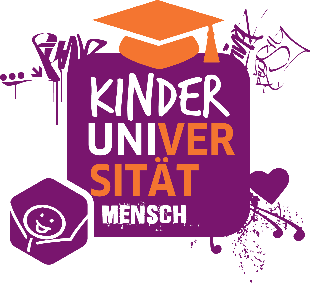 06.05.2021 - 09.30-11:00 / 11.30-13.00Ort: Zoom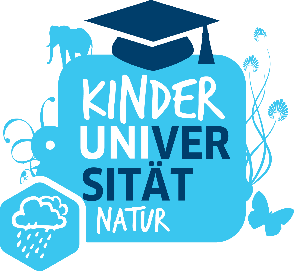 Senden Sie Ihre Anmeldung spätestens bis 30.04.2021 an: Simona.Konig@goethe.de. Anrede                   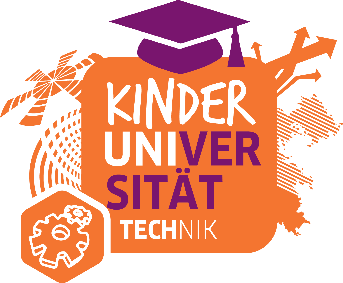 